此處由學校填寫申請編號：  收件日期：附件一：申請表A1、A2、B、C基本資料嘉義縣義竹鄉光榮國民小學入學申請表(A1)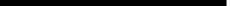 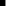 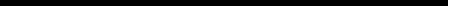 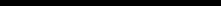 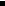 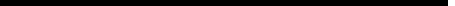 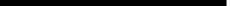 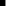 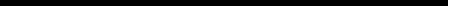 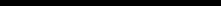 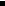 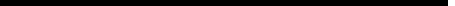 家庭資料嘉義縣義竹鄉光榮國民小學入學申請表(A2)孩子的健康情形或特殊需求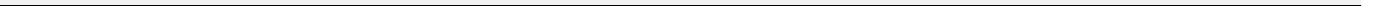 孩子的學習狀況描述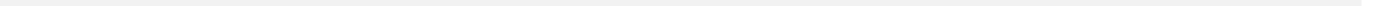 嘉義縣義竹鄉光榮國民小學入學申請表(B)選擇與承諾 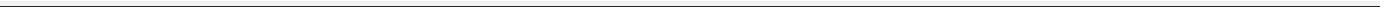 請務必理解本校教育理念與教學方式，有助孩子進入新環境適應。親子面談時將有相關的對話，希望孩子對自己將接受的學習，有選擇的權利、有承諾的責任。家長的承諾我們會尊重教師的專業，認同學校的經營理念，並建立與｢以孩子為重｣的共同目標。我們會練習成為KISTers，努力學習，友善待人 (Work hard, be nice.)。與學校的作為一致，在知識與品格方面成為孩子學習的典範。我們會積極投入學校任何親子活動，與教師、學校建立良好的關係。我們會保持成長心態，相信孩子在學校會成功，而給予適當的時間等待他有所進步。我們會鼓勵孩子參與學期中學校的各項課程活動，讓他們保持對學習的熱情。我們會盡全力去做對孩子的學習是好的任何事情，亦即我們每天晚上都會檢查我們孩子的作業， 並點出問題讓他能夠去問老師，同時也陪伴他學習。我們會確定孩子每天都準時到達學校，做好時間管理。家長簽名：孩子的承諾（如果是一、二年級孩子，可以請家長唸給孩子聽喲！）我會尊重學校的規定並尊敬我的老師，在不明白規定或老師的指示時，主動求助。我會練習成為KISTers，做到努力學習，友善待人 (Work hard, be nice.)，在知識與品格上有所成長。我願意積極參與學期中學校的各項課程活動。我會盡心盡力地去學習、思考和表現並且會好好去做。我每天晚上都會完成與做好當天應該完成的功課。如果我對功課方面有任何疑問，我會請教我的老師。而且，如果有任何不懂的地方，我也會在課堂上舉手發問。我會跟我的父母親還有老師們溝通，同時與他們討論他們想知道的任何事情。如果我犯了錯，會誠實地跟我的老師說，並且對我的行為負責。我會每天準時早上到校，做好時間管理。學生簽名：嘉義縣義竹鄉光榮國民小學入學申請表(C)成功品格是學校的核心價值之一，請逐一填寫說明，在 1 到 7 的下方空格，勾選符合孩子的行為程度，數字愈高者表示愈符合。此表格目的並非要為孩子評分，而是為了讓我們更快地了解孩子並給予適當的引導。附件二嘉義縣義竹鄉光榮國民小學申請入學配合事項同意書親愛的家長您好：感謝您選擇光榮國小為孩子學習的場域，為了讓學校與家長間更有共識，合作更 為有效，希望您同意配合下列事項：認同本校特定的教育理念（以KIST文化為核心）。學區學生及申請入學者均需完成並繳交「嘉義縣義竹鄉光榮國民小學入學申請表」（如附件一）、「嘉義縣義竹鄉光榮國民小學申請入學配合事項同意書」（如附件二）。為達成在教育理念上的共識，使學校有機會於開學前認識孩子，同時讓老師能提前規劃適當之引導及陪伴方式，學區外申請入學者(包含家長與學生)務必參加「教育理念面談」，如未參加，則視同自動放棄申請資格。學區內入學者則可自由報名參加。錄取學生主動放棄資格，請於最後入學報到時間 113年5月14日前提出，以免影響備取學生入學機會。錄取學生逾時未報到者，視同自動放棄，將逕行通知備取者遞補之。（放棄入學資格切結書如附件三）本校實施四學期制，需配合各學期時間與假期調整。       本人	               已詳閱，並同意配合上述學校申請入學事項        此致嘉義縣義竹鄉光榮國民小學中華民國        年	    月	    日附件三嘉義縣義竹鄉光榮國民小學錄取學生放棄入學資格切結書學生	，經錄取光榮國小 113學年度	年級(入、轉) 學生，因故放棄入學資格，特此聲明。此致嘉義縣義竹鄉光榮國民小學立切結書人：	(簽章)身分證字號： 聯絡電話：中華民國        年	    月	    日學生姓名身分證字號性別□男	□女出生年月日民國       年       月       日戶籍地址通訊地址本地址作為錄取通知的收件地址□同上	□其他：本地址作為錄取通知的收件地址□同上	□其他：本地址作為錄取通知的收件地址□同上	□其他：聯絡電話(H)緊急聯絡人電子信箱必備資料□戶口名簿謄本或影本(繳交影本者，需攜帶正本到校核對)□戶口名簿謄本或影本(繳交影本者，需攜帶正本到校核對)□戶口名簿謄本或影本(繳交影本者，需攜帶正本到校核對)其他資料□學區內居住事實(檢附家長的購屋證明)□學區內居住事實(檢附家長的購屋證明)□學區內居住事實(檢附家長的購屋證明)□身心障礙手冊(需附證明)  □中低收入戶(需附證明)  □低收入戶(需附證明)□身心障礙手冊(需附證明)  □中低收入戶(需附證明)  □低收入戶(需附證明)□身心障礙手冊(需附證明)  □中低收入戶(需附證明)  □低收入戶(需附證明)父親姓名父親姓名出生年月日出生年月日民國           年         月	日民國           年         月	日行動電話行動電話服務單位服務單位母親姓名母親姓名出生年月日出生年月日民國       年       月       日民國       年       月       日行動電話行動電話服務單位服務單位稱謂□兄　□弟　□姊　□妹姓名：出生年月日民國       年       月       日就讀學校/年級稱謂□兄□弟	 □姊	□□妹姓名：出生年月日民國       年       月       日民國       年       月       日民國       年       月       日就讀學校/年級稱謂□兄□弟	 □姊	□□妹姓名：出生年月日民國           年         月	日民國           年         月	日民國           年         月	日就讀學校/年級稱謂□兄□弟	 □姊	□□妹姓名：出生年月日民國       年       月       日民國       年       月       日民國       年       月       日就讀學校/年級請和孩子討論選擇本校就讀的理由：七大品格品格內涵符合孩子的行為程度好奇渴望探索新事物。問好問題幫助學習。對學習感興趣。主動追求解決事情的方法。熱情積極參與活動或學習。展現熱忱(展現強烈的興趣)。能充滿能量與興奮的面對新的處境。自制保持作息正常面對他人批評或刺激能保持冷靜。有禮貌的對待大人與同儕。對自己的任務負責並完成。樂觀相信目前的努力對於未來有幫助。當不好的事情發生時，他會想該如何改進讓下次更好。相信自己對於不在行的事情，也能有所進步。使用正向語言激勵他人。感恩辨識他人為自己所做的ㄧ切。               對於「擁有機會」表達感謝。能透過簡單的說「謝謝」表達感謝。能透過為他人做一些好事表達感謝。堅毅不論任何事情，一旦開始就會完成。對於一個任務或活動保有數週以上的熱情和行動力。儘管遭遇挫敗，依舊努力不懈的嘗試。堅持自己所設定的目標。社交智慧當與他人起衝突時能找到方法解決。能展現對他人感同身受的一面。面對不同社交場合能應對自如。能尊重他人。